Haugesund IL OrienteringTrening og løp for O-rekrutter vår 2024.                   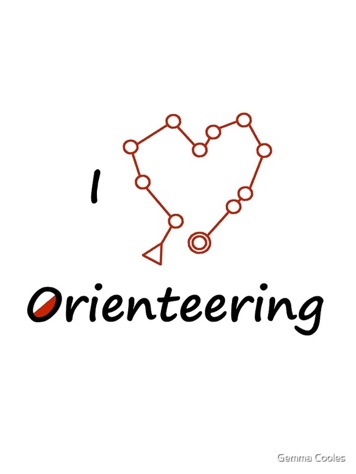 Treninger og løp starter kl 18. I utesesongen er det er det lurt å ha joggesko og klær som kan bli våte. Skiftetøy og ekstra sko er også lurt. På klubbkarusell og nærløp deltar rekruttene i løpet, de kan velge mellom kort eller lang nybegynnerløype. Vi er avhengige av at foreldre er med å følge egne og andres barn. Trenere for rekruttene er Erik Utne Vie (99316503) og Marit Sætre Færevåg 41105722TirsdagTrening/LøpSted2.04Trening, med fart, utholdenhet, kart og kompassVangen9.04Klubbkarusell 1 med nybegynnerløypeKvelds etter løpetO-hytta i Djupadalen16.04Klubbkarusell 2 med nybegynnerløypeDokken museum Bakarøy23.04Trening, med fart, utholdenhet, kart og kompassPaviljongen i Vangen30.04Nærløp 1Solandsbakkane barnehagen7.05Klubbkarusell 3 med nybegynnerløypeKvelds etter løpetO-hytta i Djupadalen14.05Klubbkarusell 4 med nybegynnerløypeLillesund skole21.05Nærløp 3 med nybegynnerløypeTorvastad skole28.05Klubbkarusell 5 med nybegynnerløypeSteinsfjellet4.06Klubbkarusell 6 med nybegynnerløypeHaraldstøtta8.06KM mellom med nybegynnerløypeBrakahaug skole11.06Klubbkarusell 7 med nybegynnerløypeBrakahaug skole18.06Klubbkarusell 8 SommeravslutningDjupadalen